ЗАЯВКА НА УЧАСТИЕ ВЕЖЕГОДНОЙ ОБЩЕСТВЕННОЙ ПРЕМИИ«РЕГИОНЫ – УСТОЙЧИВОЕ РАЗВИТИЕ»Все поля подлежат заполнениюРуководитель организации  	подпись 	М.П.ВНИМАНИЕ!Заявку необходимо направить в 2-х форматах: ХХХ.docх и ХХХ.pdf (отсканированный вариант с docх и ХХХ.pdf (отсканированный вариант с х и ХХХ.docх и ХХХ.pdf (отсканированный вариант с pdf (отсканированный вариант с отсканированный вариант с подписью и печатью)Ответственный сотрудник для работы по заполнению Заявки и дальнейшего предоставления документов по финансированию проектов: Биткова	Юлия	Владимировна,	8-800-775-10-73,	+7	915	317-77-89,Bitkova@infra-konkurs.ruСидоров Михаил Сергеевич, 8-800-775-10-73, Sidorov@infra-konkurs.ruСоловьева	Анастасия	Игоревна,	+7	925	793-74-35,	Soloveva@infra- konkurs.ru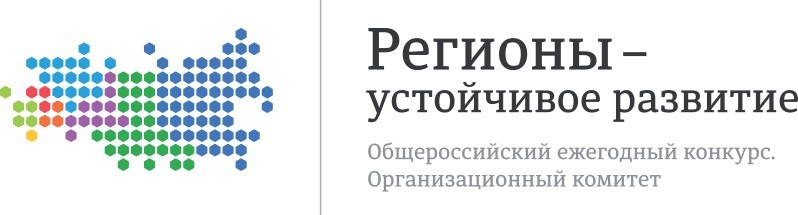 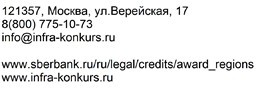 I. КАРТОЧКА ОРГАНИЗАЦИИI. КАРТОЧКА ОРГАНИЗАЦИИI. КАРТОЧКА ОРГАНИЗАЦИИ1Полное наименование юридического лица2Краткое наименование юридического лица3ИНН/КПП4ОГРН5Юридический адрес6Расчетный счет7Наименование банка:8Кор. счет банка:9БИК10Руководитель организации (ФИО полностью и должность)11Телефон организации (с указанием кода города):12Адрес интернет-сайта организации13Электронная почта юридического лицаII. ИНФОРМАЦИЯ О ПРОЕКТЕII. ИНФОРМАЦИЯ О ПРОЕКТЕII. ИНФОРМАЦИЯ О ПРОЕКТЕ1Наименование проекта2Краткое описание инвестиционного проекта (суть и преимущества проекта, значимость для региона,конкурентная среда, основные мероприятия предполагаемые при реализации проекта )3Место реализации проекта (субъект РФ, муниципальноеобразование, город/поселок)4Форма реализации проекта (отметьте нужный вариант)Форма реализации проекта (отметьте нужный вариант)4Новое строительство/реконструкция4Модернизация4Расширение действующего производства4Покупка бизнеса4Другое5Отрасль проекта (отметьте нужный вариант)Отрасль проекта (отметьте нужный вариант)5ЖКХ (ВКХ)5ЭнергетикаПромышленное производствоАПКПерерабатывающая промышленностьЛесное хозяйствоСтроительство жилищных объектов (214 ФЗ)Строительство коммерческой недвижимостиСтроительство инфраструктурных и социальных объектовДругая отрасль6Степень готовности проектаСтепень готовности проекта6Идея6Технико-экономическое обоснование6Разработан бизнес-план, рассчитана финансовая модель6Оформлена исходно-разрешительная документация для проектирования6Проведены инженерные, экологические изыскания6Разработана проектно-сметная документация6Получено положительное заключение экспертизы по проекту и материалам инженерных изысканий6Получено разрешение на строительство6Другое7Информация о строящихся/реконструируемых в рамках проекта объектах недвижимостиИнформация о строящихся/реконструируемых в рамках проекта объектах недвижимости7Объект 1 / площадь м2 / себестоимость строительства м27Объект 2 / площадь м2/ себестоимость строительства м27Объект 3 / площадь м2 / себестоимость строительства м27Объект 4 / площадь м2 / себестоимость строительства м28Перечень продукции/услуг, планируемый в рамках реализуемого проектаПеречень продукции/услуг, планируемый в рамках реализуемого проекта8Наименование продукции/услуг, объем в год,предполагаемая цена реализации8Наименование продукции/услуг, объем в год,предполагаемая цена реализации8Наименование продукции/услуг, объем в год,предполагаемая цена реализации8Наименование продукции/услуг, объем в год,предполагаемая цена реализации9Планируемый регион сбыта продукции (РФ/ЕврАзЭС/мир)10Планируемое кол-во новых рабочих мест11Информация о земельном участке/объекте недвижимостиИнформация о земельном участке/объекте недвижимости11Собственность11Аренда / срок11Индустриальный парк / ТОР/Технопарк11Отсутствует11Другое12Общая сумма проекта, в т.ч.:Итого:	руб12Оформление исходно-разрешительной документации,131415технических условий131415Затраты на ПСД (стадии «П», «РД»)131415Покупка земельного участка/объектов недвижимости131415Затраты на СМР (строительные работы)131415Затраты на закупку оборудования (включая монтажные работы)131415Авто- и спецтранспорт131415Оборотные средства131415Другое131415Сумма ранее понесенных затрат Инициатором проекта для реализации проекта, руб., в том числе:Итого:	руб.131415Оформление исходно-разрешительной документации, технических условий131415Затраты на ПСД (стадии «П», «РД»)131415Покупка земельного участка/объектов недвижимости131415Затраты на СМР (строительные работы)131415Затраты на закупку оборудования (включая монтажные работы)131415Авто- и спецтранспорт131415Прочие расходы131415Сумма запрашиваемого финансирования, в том числе:Итого:	руб.131415Покупка земельного участка/объектов недвижимости131415Затраты на СМР (строительные работы)131415Затраты на закупку оборудования (включая монтажные работы)131415Авто- и спецтранспорт131415Оборотные средства131415Прочие расходы131415Срок реализации проекта, летКонтактное данные лица для работы по заявкеКонтактное данные лица для работы по заявкеФИОТелефоныЭл. ПочтаМесто работыДолжностьВремя к МосквеКомментарии